The Town of Carroll 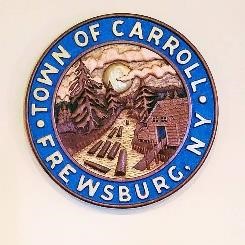 	Town Board Meeting Wednesday, February 14, 20246:30 PM – Town Hall AGENDA CALL TO ORDER:      Supervisor Payne calls meeting to order.       Supervisor Payne leads in the Pledge of Allegiance. PUBLIC STATEMENTS, ANNOUNCEMENTS & QUESTIONS:       Letters/Communications Supervisor Payne:      2024 ORGANIZATIOAL REQUIREMENTSThe Town of Carroll welcomes public comment by all. We ask that you stand, state your name and keep your comments brief (3 minutes or less) as a courtesy to the business nature of the meeting and other time constraints. If you wish to have an interactive conversation with the board and/or Town Supervisor regarding a specific matter or concern, it would be greatly appreciated if you request to be placed on the agenda and provide an outline of the matter you wish to discuss at least one week prior to the meeting. You may do this by contacting the Supervisor or the Town Clerk at (716) 569-5365. In addition, it would also be greatly appreciated that everyone would withhold their comments until the end of the meeting when there will be sufficient time for public discussion for those wishing to speak on an issue of concern. Thank you for your kind consideration on this matter.    b. Solar Eclipse discussion was held in a public workshop session on February  7, 2024. A lengthy discussion was held regarding public safety issues   and a presentation was made by Mr. Tom Traub of the Martz/Kohl Observatory regarding the forthcoming Solar Eclipse.The Town of Carroll Clerk’s Office complied $16, 013.57d the totals for the Energy Costs and Consumption for Fiscal Year Ending 2023. Those totals are as follows: Gasoline – Total Expenditures: $18,716.17, Total Volume 6433.10 Gallons. Diesel Fuel – Total Expenditures: $28,870.59, Total Volume: 8666.50 Gallons. Natural Gas - Total Expenditures: 6191.00 Cubic Feet. Electricity: Total Expenditures - $90,430.33, Total Volume: 719,994.00 Kilowatt Hours.A brief phone conference was initiated with FCS Superintendent Shelly O’Boyle regarding the utilization of the School Parking Lots at the High School and the Jackson School for the Solar Eclipse Parking.She granted permission for the Town to use the parking lots in question and to charge for parking. The parking will be supervised by the Town of Bicentennial Committee and all proceeds will go to benefit that non-profit organization.The Town Assessor Contract between the Town of Carroll and the Town of Busti has been signed and notarized and will be mailed tothe Town of Busti for their approval and recommendations. The Town of Carroll Clerk’s and the Town of Carroll Justice Books are ready for audit by the Town Board. This task needs to be completed before March 1, 2024. The books are available at the Town Clerk’s Office during regular business hours or they may be made available to Board members by contacting Clerk Susan Rowley to make the necessary arrangements.AUTHORIZATION - MEETING MINUTES APPROVAL FOR JANUARY         2024.             Motion                  2nd on Motion___________________Carried AUTHORIZATION – PAYMENT OF MONTHLY BILLS FOR         FEBRUARY 2024             Motion                  2nd on Motion___________________Carried 5.	AUTHORIZATION FOR THE APPROVAL OF BUDGET TRANSFERS FOR     FEBRUARY OF 2024 	Motion                  2nd on Motion___________________Carried   TOWN ISSUES:Motion                  2nd on Motion___________________Carried		7.   NEW BUSINESS:             8.    OLD BUSINESS:  9.    PERSONNEL:  Resignations/Retirements/Leaves of Absence:         Motion                  2nd on Motion___________________Carried											 (b) Appointments:     Per the General Municipal Law, and the powers            vested in me as Town Supervisor, I hereby appoint both   Jason Ruhlman and Michael Peterson to another five-year term      to the Board of Assessment Review. Their terms will run from        10/23/2023 to 9/30/2028.        Motion                  2nd on Motion___________________Carried		10.  CONTRACTS/AGREEMENTS:        Motion                  2nd on Motion___________________Carried 11.  DEPARTMENTAL / OFFICERS REPORTS:     Monthly Supervisor’s Financial Report: Received from BLB  	      	 Monthly Town Clerk’s Report: Received from Town Clerk Rowley            	            Police Chief (William Nelson):                Highway Superintendent (Mike Walker)	 	Water Department Supervisor (Dan Sisson) 	 	Animal Control Officer (Nick Cusimano): 	 	Code Enforcement Officer (Al Gustafson): 	 	Assessor’s Office (Tera Darts):               	County Legislator, District 16 (John Davis):               Town Attorney (Michael Panebianco):12.  TOWN COUNCIL REPORTS: Ken Dahlgren Justin LingenfelterJohn Barber Tim Burkett13.  TOWN SUPERVISOR: 14.  ADJOURNMENT:       Motion                   2nd on Motion_____________Carried 